총학생회장 입후보 신청서2019년     월     일수 신: EMBA 57대 총학생회 귀하발 신: EMBA      기            배상58대 총학생회장 후보성명: 학과: 성균관대학교 경영전문대학원 EMBA기수: EMBA      기상기 본인은 성균관대학교 경영전문대학원 EMBA 58대 총학생회장으로 입후보를 신청합니다.* 첨부 서류: 제58대 총학생회장 입후보 신청서, 총학생회장 후보 추천서(20명 이상)성균관대학교 경영전문대학원 EMBA 57대 총학생회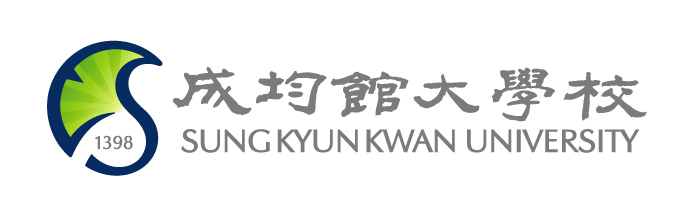 